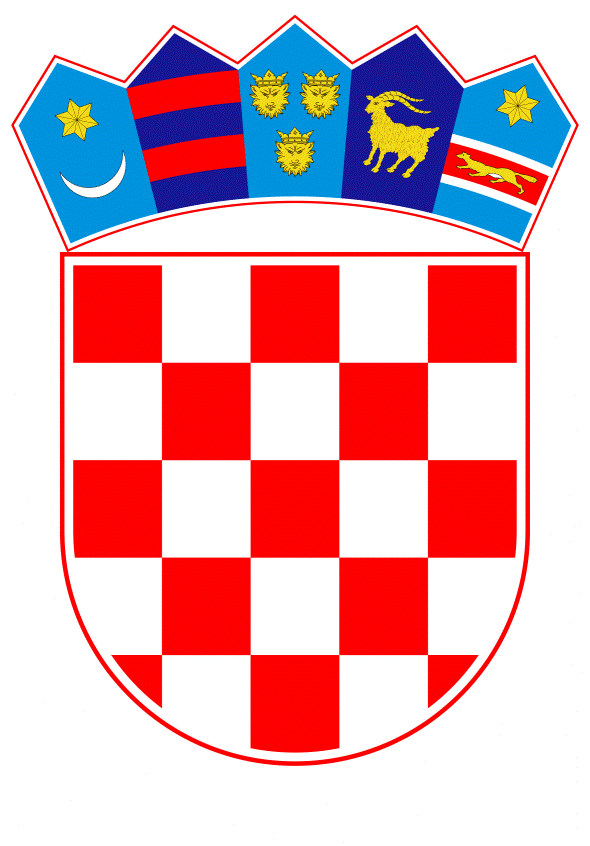 VLADA REPUBLIKE HRVATSKE05. srpnja 2023.______________________________________________________________________________________________________________________________________________________________________________________________________________________________Prijedlog		Na temelju članka 31. stavka 3. Zakona o Vladi Republike Hrvatske („Narodne novine“, br. 150/11, 119/14, 93/16, 116/18 i 80/22), Vlada Republike Hrvatske je na sjednici održanoj ____________ 2023. godine donijela Z A K L J U Č A K	1.	Zadužuje se Ministarstvo zdravstva za poduzimanje mjera radi rješavanja problematike dezinsekcije komaraca u cilju što kvalitetnije zaštite zdravlja ljudi na području Osječko-baranjske županije, odnosno Grada Osijeka.2.	Financijska sredstva za provedbu Zaključka u ukupnom iznosu do najviše 600.000,00 eur, osigurana su u Državnom proračunu Republike Hrvatske za 2023. godinu i projekcijama za 2024. i 2025. godinu, u 2023. godini na razdjelu 096 Ministarstva zdravstva, na aktivnosti T880003 - Zaštita zdravlja pučanstva od zaraznih bolesti, skupina rashoda 36 – Pomoći dane u inozemstvo i unutar općeg proračuna.	3. 	Zadužuje se Ministarstvo zdravstva da o poduzetim mjerama izvijesti Vladu Republike Hrvatske u roku od 30 dana od dana donošenja ovoga Zaključka.Klasa:Urbroj:Zagreb,	PREDSJEDNIK 	mr. sc. Andrej PlenkovićOBRAZLOŽENJEOvim se Zaključkom zadužuje Ministarstvo zdravstva za poduzimanje mjera radi rješavanja problematike dezinsekcije komaraca u cilju što kvalitetnije zaštite zdravlja ljudi na području Osječko-baranjske županije, odnosno Grada Osijeka.Financijska sredstva za provedbu Zaključka u ukupnom iznosu do najviše 600.000,00 eur, osigurana su u Državnom proračunu Republike Hrvatske za 2023. godinu i projekcijama za 2024. i 2025. godinu, u 2023. godini na razdjelu 096 Ministarstva zdravstva, na aktivnosti T880003 - Zaštita zdravlja pučanstva od zaraznih bolesti, skupina rashoda 36 – Pomoći dane u inozemstvo i unutar općeg proračuna.Zadužuje se Ministarstvo zdravstva da o poduzetim mjerama izvijesti Vladu Republike Hrvatske u roku od 30 dana od dana donošenja ovoga Zaključka.Predlagatelj:Ministarstvo zdravstvaPredmet:Prijedlog zaključka o rješavanju problematike dezinsekcije komaraca